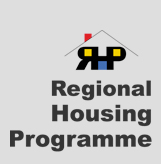 		                                                                               RHP-W3-АB/IOP1-2015Međunarodni otvoreni postupak nabavke radova za izgradnju objekata druge faze sa pripadajućim infrastrukturnim unutarblokovskim uređenjem stambenog kompleksa socijalnog stanovanja na k.p. Broj 3672/3 KO Ovča, Gradska opština Palilula, Beograd, SrbijaIZMENA BR. 1Tenderske dokumentacije za nabavku radovaBroj nabavke: RHP-W3-АB/IOP1-2015Izvršena 26.02.2016.U tenderskoj dokumentaciji za nabavku radova napravljene su sledeće izmene:Izmene su date u gore navedenoj tabeli.Svi ostali uslovi navedeni u tenderskoj dokumentaciji ostaju nepromenjeni.Gore navedene izmene su sastavni deo tenderske dokumentacije.Komisija za nabavkuSVESKA 1ODELJAK 4.OBRAZAC 4.4IZMENJENFINANSIJSKI IZVEŠTAJInformacije potrebne za ovaj obrazac iskazane u evrima ili protivvrednosti u nacionalnoj valuti (RSD):4.4.1	Osnovni kapital4.4.2	Godišnja vrednost izvedenih radova za poslednje tri godine, i projekcije za naredne tri godine:4.4.3	Približna vrednost trenutnih radova (u zemlјi i u inostranstvu):.......................................................................... (EUR ili RSD)4.4.4	Prilažemo kopije overenih finansijskih izveštaja za prethodne tri godine (sa prevodima na jezik postupka, ako je potrebno) iz kojih će se izvesti sledeći osnovni podaci; i pružamo iste informacije projektovane za naredne tri godine: 4.4.5	Naziv i adresa banaka (glavne/ostalih):..............................................................................................................................................................................................................................................................................................4.4.6	Prilažemo referencu/potvrdu o finansijskoj situaciji kompanije i njenom pristupu kreditnim sredstvima (maksimalan iznos dostupnog kredita iskazan u EUR ili RSD)Napomena: U slučaju zajedničke ponude/konzorcijuma, obrazac dostavljaju svi članovi zajedničke ponude/konzorcijuma.Potpis i pečat: 	..................................................................................                      (lice ili lica ovlašćena da potpišu ovaj dokument u ime ponuđača)Datum:		.....................................................................................IZMENJENA: DETALJNA TABELA ISPUNJENOSTI KRITERIJUMA ZA IZBORTenderska dokumentacija, Sveska 3: Opšti uslovi za izvođenje radova i predmer radova i Sveska 4: Projektno tehnička dokumentacija  na web linku: https://drive.google.com/file/d/0BxzAFGeVU0j0U3RFTVNFeGNTSmc/view?usp=sharing u delu koji se odnosi na spoljno uređenje folder sa nazivom: TENDER_II FAZA_Ovca_uredjenje_29052015, fajl sa nazivom: 00_Predmer za TENDER_uredj.i  oprem._OVCA_ II FAZA_28012015.xlsx je korigovan na sledeći način:Briše se MS Excel sheet 9: BUNARI i izdvaja se kao poseban fajl u okviru istog foldera.Dodaje se MS Excel sheet 11: Javna rasveta;U okviru MS Excel sheet-a: Zbirna rekapitulacija dodaje se red pod rednim brojem 11: Javna rasveta.Korigovani fajl: 00_Predmer za TENDER_uredj.i  oprem._OVCA_ II FAZA_28012015.xlsx i izdvojeni segment: BUNARI su dati na web stranici http://www.piu.rs/tenders.php?id=33&p_id=138 u okviru web linka navedenog u dokumentuSVESKA 3: OPŠTI USLOVI ZA IZVOĐENJE RADOVA - PREDMER RADOVA – IZMENA.Tenderska dokumentacija, Sveska 1, Odeljak 1: Uputstvo ponuđačima, deo: Priprema ponude, tačka 12: Informacije / dokumenti koje dostavlja ponuđač, podtačka 12.2 redni broj 1. Ekonomski i finansijski kapacitet:"Podnosilac ponude mora da zadovolјi minimum sledećih kriterijuma:a) Opšte: Poslovni prihod (definisan kao obračun završenih i radova koji su u toku) od ukupno 10.000.000 evra za poslednje tri godine (2013, 2014, 2015) u izvođenju radova na izgradnji, dogradnji i rekonstrukciji."menja se i glasi:"Podnosilac ponude mora da zadovolјi minimum sledećih kriterijuma:a) Opšte: Poslovni prihod (definisan kao obračun završenih i radova koji su u toku) od ukupno 10.000.000 evra za poslednje tri godine (2012, 2013, 2014) u izvođenju radova na izgradnji, dogradnji i rekonstrukciji. "Tenderska dokumentacija, Sveska 1: Uputstvo ponuđačima, Odeljak 4, Obrazac 4. 4Finansijski izveštaj:Tačka 4.4.2:"Godišnja vrednost izvedenih radova za poslednje tri godine, i projekcije za naredne dve godine:"menja se i sada glasi:"Godišnja vrednost izvedenih radova za poslednje tri godine, i projekcije za naredne tri godine:"Tačka 4.4.4:"Prilažemo kopije overenih finansijskih izveštaja za prethodne tri godine (sa prevodima na jezik postupka, ako je potrebno) iz kojih će se izvesti sledeći osnovni podaci; i pružamo iste informacije projektovane za naredne dve godine:"menja se i sada glasi:"Prilažemo kopije overenih finansijskih izveštaja za prethodne tri godine (sa prevodima na jezik postupka, ako je potrebno) iz kojih će se izvesti sledeći osnovni podaci; i pružamo iste informacije projektovane za naredne tri godine:"Korigovani Obrazac 4. 4: Finansijski izveštaj je priložen uz ovu Izmenu. Tenderska dokumentacija, Sveska 1: Uputstvo ponuđačima, Odeljak 5, Tabela administrativne usaglašenosti i šema ocenjivanja, Detaljna tabela ispunjenosti kriterijuma za izbor, red prvi:" Tačka 12.2. podtačka 1.a, Obrazac 4.4Poslovni prihod (definisan kao obračun završenih i radova koji su u toku) od ukupno 10.000.000 evra za poslednje tri godine (2013, 2014, 2015)  u izvođenju radova na izgradnji, dogradnji i rekonstrukciji. "menja se i glasi :" Tačka 12.2. podtačka 1.a, Obrazac 4.4Poslovni prihod (definisan kao obračun završenih i radova koji su u toku) od ukupno 10.000.000 evra za poslednje tri godine (2012, 2013, 2014)  u izvođenju radova na izgradnji, dogradnji i rekonstrukciji. "Nova Detaljna tabela ispunjenosti kriterijuma za izbor je priložen uz ovu Izmenu.Tenderska dokumentacija, Sveska 1: Uputstvo ponuđačima, Odeljak 4, Obrazac 4.6.4Iskustvo izvođača radova, naziv obrasca:4.6.4.1	 SPISAK UGOVORA SLIČNE PRIRODE I OBIMA U POSLEDNJIH 5 GODINA (2010., 2011., 2012., 2013., 2014.)menja se i glasi:4.6.4.1	 SPISAK UGOVORA SLIČNE PRIRODE I OBIMA U POSLEDNJIH 5 GODINA (2011., 2012., 2013., 2014., 2015.)Korigovani 4.6.4.1 SPISAK UGOVORA SLIČNE PRIRODE I OBIMA U POSLEDNJIH 5 GODINA (2011., 2012., 2013., 2014., 2015.) je priložen uz ovu Izmenu.Tenderska dokumentacija, Sveska 1 - Uputstvo ponuđačima, Odeljak I, Opšti deo, tačka 1. Opšta uputstva, podtačka 1.2 Raspored:menja se i glasi:IznosEUR ili RSDValutaEUR ili RSDOdobreniEUR ili RSDUpisaniEUR ili RSDEvro ili DV201220132014201520162017U zemlјiU inostranstvuUkupnoEUR ili RSD2012201320142015201620171.Ukupna aktiva2.Ukupna pasivaNeto vrednost           (1 minus 2)................................................................................................................................................................................................................................................3.Tekuća sredstva4.Kratkoročni dugoviObrtni kapital          (3 minus 4)................................................................................................................................................................................................................................................5.Dobit pre oporezivanja6.Gubici..........................................................................................................................................................................................................................................................................................................................................................................................Naziv ugovora:Broj nabavke:REFERENTNI DOKUMENT SVESKA 1- ODELJAK 1OPISBROJ POD KOJIM JE PONUDA ZAVEDENA I IME PONUĐAČA BROJ POD KOJIM JE PONUDA ZAVEDENA I IME PONUĐAČA BROJ POD KOJIM JE PONUDA ZAVEDENA I IME PONUĐAČA BROJ POD KOJIM JE PONUDA ZAVEDENA I IME PONUĐAČA BROJ POD KOJIM JE PONUDA ZAVEDENA I IME PONUĐAČA REFERENTNI DOKUMENT SVESKA 1- ODELJAK 1OPISTačka 12.2. podtačka 1.aObrazac 4.4Poslovni prihod (definisan kao obračun završenih i radova koji su u toku) od ukupno 10.000.000 evra za poslednje tri godine (2012, 2013, 2014)  u izvođenju radova na izgradnji, dogradnji i rekonstrukciji.Tačka 12.2. podtačka 4Ponuđač mora da demonstrira, dokumentom izdatim od strane poslovne banke,  da su mu dostupna ili da ima na raspolaganju likvidna sredstva i/ili kreditne linije i/ili druga finansijska sredstva, dovoljna da ispuni zahteve u pogledu novčanog toka u periodu realizacije ugovora od minimum 14 (četrnaest) meseci, koji je procenjen (novčani tok) na protivvrednost od najmanje 1.5 miliona EUR.Tačka 12.2. podtačka 3.a i podtačka 3.bObrazac 4.6.1.2 i Obrazac 4.6.1.3Podnosilac ponude treba da imenuje lica koja će biti angažovana na projektu  na dolenavedenim pozicijama i svako od imenovanih lica mora da zadovolji minimum zahteva navedenih u tekstu tabele ispod. Za sledeća imenovana lica, čije su pozicije date u gore navedenoj tabeli, neophodno je dostaviti biografiju u skladu sa datim obrascem.:Ključni stručnjak: predstavnik izvođača – direktor projekta;Ključni stručnjak: zamenik predstavnika izvođača – zamenik direktora projekta;Ključni stručnjak: odgovorni izvođač radova - diplomirani građevinski inženjer;Ključni stručnjak: odgovorni izvođač radova - Diplomirani inženjer arhitekture.Tačka 12.2. podtačka 2.aObrazac 4.6.4Iskustvo u izvođenju radova, kao vodeći izvođač, na najmanje 2 (dva) projekta slične prirode i/ili složenosti kao predloženi ugovor – izgradnja, dogradnja ili rekonstrukcija do potpune funkcionalnosti stambenog, poslovnog, poslovno-stambenog,stambeno-poslovnog, objekta javne namene (administracija, školstvo, zdravstvo, sudstvo, vojska, policija), izuzimajući objekte tipa hala, hangara, natkrivenih površina, garaža. Svaki objekat mora biti minimalne BRGP 10.000 m2 (deset hiljada kvadratnih metara) novoizgrađenog, dograđenog ili rekonstruisanog prostora, u poslednjih pet godina (2011, 2012, 2013 ,2014, 2015).Tačka 12.2. podtačka 1.bObrazac 4.6.4Svaki član Zajedničke ponude/konzorcijuma i podizvođač mora da ima kompletno izvedene radove, po vrsti koju će vršiti na predmetnom objektu, na izgradnji, dogradnji ili rekonstrukciji do potpune funkcionalnosti najmanje 1 (jednog) stambenog, poslovnog, poslovno-stambenog, stambeno-poslovnog, objekta javne namene (administracija, školstvo, zdravstvo, sudstvo, vojska, policija), izuzimajući objekte tipa hala, hangara, natkrivenih površina, garaža, minimalne BRGP 10.000m2 (deset hiljada kvadratnih metara) novoizgrađenog, dograđenog  ili rekonstruisanog prostora, u poslednjih pet godina (2011, 2012, 2013 ,2014, 2015).Tačka 12.2. Podtačka 4Obrazac 4.6.2Podnosilac ponude treba da poseduje ili da obezbedi pristup mehanizaciji i opremi koja u potpunosti mora da bude spremna za otpočinjanje izvođenja radova, a koju planira da koristi prilikom izvođenja radova. Podnosilac ponude mora da raspolaže minimum sa sledećom mehanizacijom  i opremom za izvođenje građevinskih, građevinsko-zanatskih i svih instalaterskih radova na objektu:Ponuda se prihvata za za dalju evaluaciju (DA) ili ponuda se ne prohvata za dalju evaluaciju (NE)Ponuda se prihvata za za dalju evaluaciju (DA) ili ponuda se ne prohvata za dalju evaluaciju (NE)Predsednik komisije za nabavke Potpis Datum